Belton Lane Primary SchoolFreedom of Information Guidance 2019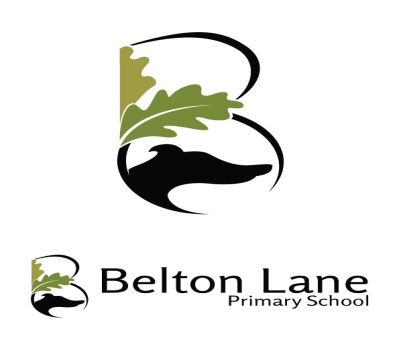 The Freedom of Information Act  2000 provides public access to information held by public authorities.It does this in two ways:	public authorities are obliged to publish certain information about their activities; and	members  of  the  public  are  entitled  to request information from public        authorities.The Act covers any recorded information that is  held  by  a  public  authority  in England, Wales  and Northern Ireland	and by UK- wide public authorities based in Scotland.   Information held by Scottish  public author own Freedom of Information (Scotland) Act 2002.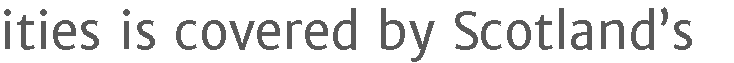 Public authorities include government departments, local authorities,  the  NHS, state  schools  and police forces. However, the Act does not necessarily cover every  organisation  that  receives public money. For example, it does not cover some charities that receive grants and certain private sector organisations that perform public functions.Recorded information includes printed documents, computer files, letters, emails, photographs and sound or video recordings.The Act does not give people  access  to  their  own  personal  data  (information about   themselves)  such  as  their  health  records  or  credit  reference  file.	If a member  of  the  public  wants  to  see  information  that  a public authority holds about them, they should make a subject access request  under the Data Protection Act 1998.Guide to information available from BELTON LANE PRIMARY SCHOOL under the model publication scheme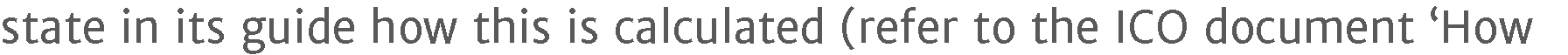 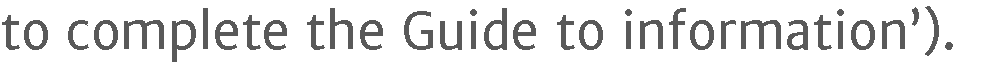 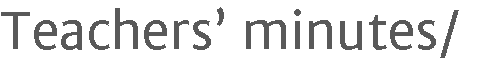 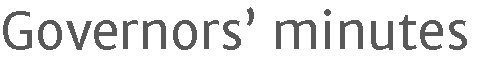 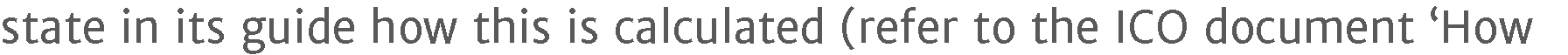 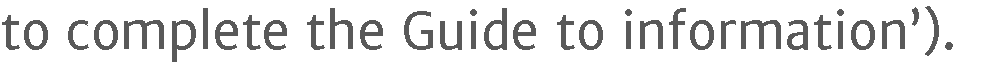 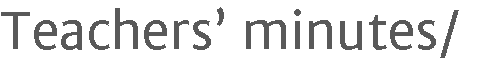 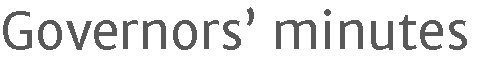 Contact details:Mrs Rawlinson - School AdministratorBelton Lane Community Primary SchoolGreen Lane
Grantham
Lincolnshire
NG31 9PP
Tel: 01476 400520
Email: admin@belton-lane.lincs.sch.ukSCHEDULE OF CHARGESThis describes how the charges have been arrived at and should be published as part of the guide.* the actual cost incurred by the public authorityInformation to be publishedHow the information canbe obtainedCostClass 1 -	Who we are and what we do(Organisational information, structures, locations and contacts) This will be current information onlyProspectus/website /hard copyFOC or copying cost . Postage ifapplicable.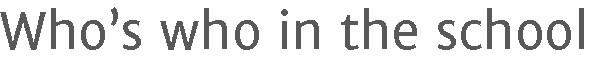 Prospectus/ website /hard copyFOC or copyingcost . Postage if applicable.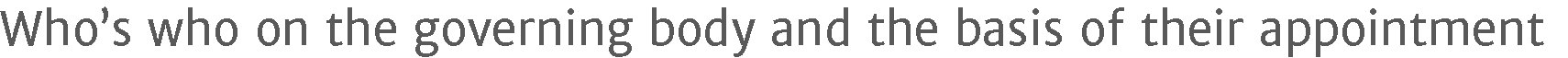 Prospectus/website /hard copyFOC or copying cost . Postage ifapplicable.Instrument of GovernmentFrom school officeCopying cost and postage ifapplicable.Contact  details for the Head teacher and for the governing body via the school (named contacts where possible)Prospectus/website/school officeFOC or copyingcost . Postage if applicable.School prospectusWebsite/school officeFOC or copying cost . Postage ifapplicable.Staffing structureProspectus/website/officeFOC or copying cost . Postage ifapplicable.School session times and term datesProspectus/website/officeFOC or copyingcost . Postage ifapplicable.Address of school and contact details, including email addressProspectus/website/officeFOC or copyingcost . Postage if applicable.Class 2 -	What we spend and how we spend it(Financial  information relating to projected and actual income and expenditure, procurement, contracts and financial audit). Current and previous two financial year as a minimum should be availableSchool Business Manager / Head teacher / School Office / DfE benchmarking websiteFOC or copying cost . Postage if applicable.Annual budget plan and financial statementsSchool Business Manager/ Head teacher/Clerk to GovernorsCopying cost . Postage ifapplicable.Capital fundingSchool Business Manager/Head teacher/benchmarking websiteFOC or copying cost . Postage ifapplicable.Financial audit reportsSchool Business Manager/Head teacher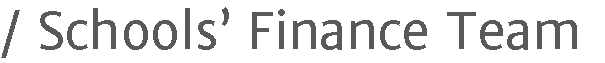 Copying cost.Postage if applicable.Details of  expenditure items over £ 2000	published    at    least     annually but at  a more frequent quarterly or six	- monthly interval	where practical.School Business Manager/Head teacherCopying cost. Postage ifapplicable.Procurement and contracts the school has entered into, or information relating to/a link to information held by an organisation which has doneso on its behalf (for example, a local authority or diocese)School Business Manager/Head teacherCopying cost. Postage ifapplicable.Pay PolicySchool Business Manager/HeadteacherCopying cost.Postage ifapplicable.Staff allowances and expenses that can be incurred or c laimed, with totals paid to individual senior staff members (Senior Leadership Team or equivalent, whose basic actual salary is at least £ 60,000 per annum)by reference to categoriesSchool Business Manager/Head teacher 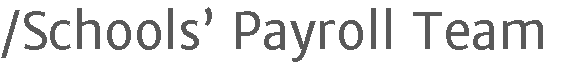 Copying cost. Postage if applicable.Staffing, pay and grading structure. As a minimum the pay information should include salaries for senior staff (Senior Leadership Team or equivalent as above) in bands of £ 10,000; for more junior posts, bysalary range.School Busi ness Manager/Head teacher Copying cost. Postage if applicable.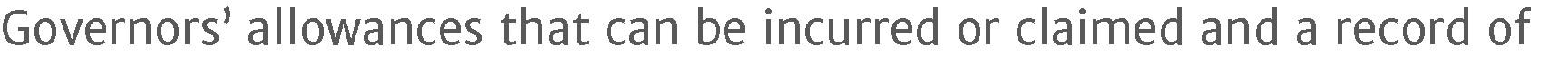 total payments made to individual Governors.School Business Manager/Head teacherCopying cost. Postage ifapplicable.Class 3 -	What our priorities are and how we are doing(Strategies and plans, performance indicators, audits, inspections and reviews)Current information as a minimumProspectus/website/ SIP/SEF/ parent surveys/Ofstedreport/School OfficeFOC or copying cost . Postage if applicable.School profileGovernment supplied performance dataThe latest Ofsted reportPost - inspection action planProspectus/website/School Office/benchmarkingwebsite/ Ofsted website/ Ofstedreport/Head teacherFOC or copying cost . Postage if applicable.Performance management policy and procedures adopted by the governing body.Head teacher/Clerk to GovernorsFOC or copying cost . Postage ifapplicable.Performance data or a direct link to itHead teacher/Senior TeacherFOC or copyingcost . Postage ifapplicable.The school s future plans ; for example, proposals for and any consultation on the future of the school, such as a change in statusHead teacher/S IP/SEFFOC or copying cost . Postage ifapplicable.Safeguarding and Child ProtectionWebsite/ Head teacher (DSL)/Senior Teacher/SEN DCOFOC or copying cost . Postage ifapplicable.Class 4	How we make decisions(Decision making processes and records of decisions)Current and previous three years as a minimumGovernors minutes in office /on computer. Head teacher/Clerk to GovernorsFOC or copying cost . Postage if applicable.Admissions policy/decisions (not individual admission decisions) where applicableProspectus/website /LCCFOC or copying cost . Postage ifapplicable.Agendas and minutes of meetings of the governing body and its committees . (NB this will exclude information that is properly regardedas private to the meetings).Website/ School Office/ Head teacher/ Clerk to GovernorsFOC or copying cost. Postage ifapplicable.Minutes of  meetings (as above) Please note that this will exclude information that is properly regarded as private to the meetings.Website/ School Office/Clerk to Governors/loftFOC or copyingcost. Postage if applicable.Class 5	Our policies and procedures(Current written protocols, policies and procedures for delivering our services and responsibilities)Current information only.As a minimum these must include policies, procedures and documentsthat the school is required to have by statute or by its funding agreement  or equivalent, or by the government. These will includeSchool Office or websiteFOC or copying cost. Postage if applicable.policies and procedures for handling information requests.Records management and personal data policies, including:Information security policiesRecords retention, destruction and archive policiesData protection (including information sharing policies)School Office or websiteFOC or copying cost. Postage if applicable.Charging regimes and policies.This should include details of  any statutory charging regimes.	Charging policies should include charges made for information routinelypublished. They should clearly state what costs are to be recovered, the basis on which they are made and how they are calculated.If the school charges a fee for re - licensing the use of datasets, it shouldSchool Office or website.FOC or copying cost. Postage if applicable.Fee for datasets to be agreed at time of request.Class 6	Lists and RegistersCurrently maintained lists and registers only (this does not include the attendance register)School OfficeCopying cost. Postage if applicable .Curriculum circulars and statutory instrumentsWebsite/FOC or copyingcost. Postage if applicable.Disclosure logsSchool OfficeCopying cost.Postage if applicable .Asset registerSchool OfficeCopying cost.Postage if applicable .Any information the school is currently legally required to hold in publicly available registers .School OfficeCopying cost . Postage ifapplicable .Class 7	The services we offer(Information about the services we offer, including leaflets, guidance and newsletters produced for the public and businesses)Current information onlyReception area/school office / websiteFOCBreakfast ClubSchool Offi ce/websiteFOCSCITTWebsite/UCASFOCTraining coursesSchool Office/websiteFOCServices for which the school is entitled to recover a fee, together withthose fees (lettings as per LCC charges)School Office /websiteFOCSchool publications, leaflets , booklets and newslettersReception Area/SchoolOffice /websiteFOCAdditional InformationThis will provide schools with the opportunity to publish information that is not itemised in the lists aboveTYPE OF CHARGEDESCRIPTIONBASIS OF CHARGEDisbursement costPhotocopying /printing @ 5p per sheet (black &white)Actual cost 0.0035pPhotocopying /printing@ 5p per sheet (colour)Actual cost 0.0320pPostageActual cost of RoyalMail standard 2nd classStatutory FeeIn accordance with the relevant legislation (quote the actualstatute)Other